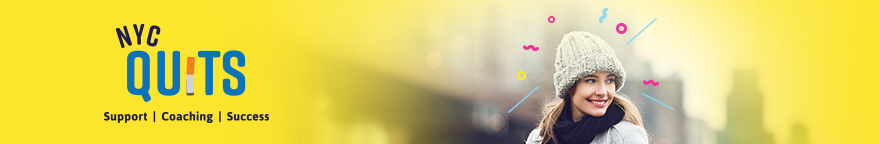 On Thursday, November 16, smokers across the nation will take part in the American Cancer Society’s “Great American Smokeout.” This is a great opportunity to quit, or to encourage someone you know to quit smoking even just for that day. By quitting – even for one day – smokers will be taking an important step toward a healthier life and reducing their risk of cancer and heart disease.Quitting smoking can help you:Breathe more easilySave moneyHave an improved sense of smellHave clearer skinHave whiter teethHave a better sense of tasteHave more energyHave fewer sick daysHave better breathHave a healthier and longer life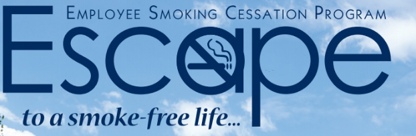 Need help? Call 347-396-2878 to enroll in the Employee Smoking Cessation Assistance Program (ESCAPE), which is available to ALL New York City government employees and their families. ESCAPE offers the following quit-smoking support, FREE of charge:Medications (nicotine patch, gum and lozenge, Zyban® (bupropion) and Chantix® (varenicline))Confidential counseling provided by trained specialists in-person or by phone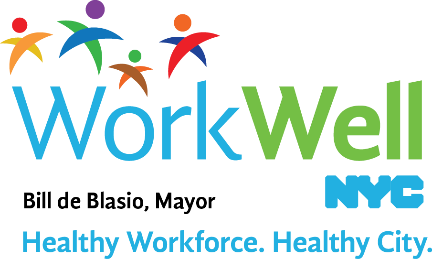 www.nyc.gov/workwellnyc| workwell@olr.nyc.gov